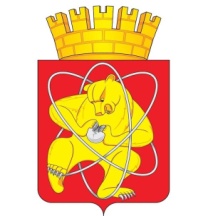 Городской округ«Закрытое административно – территориальное образование  Железногорск Красноярского края»АДМИНИСТРАЦИЯ ЗАТО г. ЖЕЛЕЗНОГОРСКПОСТАНОВЛЕНИЕ03.11.2023                                                                                                                                        № 2231г. ЖелезногорскО внесении изменений в постановление Администрации ЗАТО г. Железногорск от 07.11.2013 № 1761 “Об утверждении муниципальной программы «Развитие физической культуры и спорта в ЗАТО Железногорск»”Руководствуясь статьей 179 Бюджетного кодекса Российской Федерации, Федеральным законом от 06.10.2003 № 131-ФЗ «Об общих принципах организации местного самоуправления в Российской Федерации», Федеральным законом от 04.12.2007 № 329-ФЗ «О физической культуре и спорте в Российской Федерации», Уставом городского округа «Закрытое административно-территориальное образование Железногорск Красноярского края»,  постановлением Администрации ЗАТО г. Железногорск от 21.08.2013 № 1301 «Об утверждении Порядка принятия решений о разработке, формировании и реализации муниципальных программ ЗАТО Железногорск», ПОСТАНОВЛЯЮ:1. Внести в постановление Администрации ЗАТО г. Железногорск от 07.11.2013 № 1761 “Об утверждении муниципальной программы «Развитие физической культуры и спорта в ЗАТО Железногорск»” следующие изменения:1.1. Строку «Перечень подпрограмм и отдельных мероприятий муниципальной программы» раздела 1 «Паспорт муниципальной программы ЗАТО Железногорск» изложить в новой редакции:«».1.2. Строку «Информация по ресурсному обеспечению муниципальной программы, в том числе в разбивке по источникам финансирования по годам реализации программы» раздела 1 «Паспорт муниципальной программы ЗАТО Железногорск» изложить в новой редакции:«».1.3. Приложение № 1 к муниципальной программе «Развитие физической культуры и спорта в ЗАТО Железногорск» изложить в новой редакции согласно приложению № 1 к настоящему постановлению.1.4. Приложение № 2 к муниципальной программе «Развитие физической культуры и спорта в ЗАТО Железногорск» изложить в новой редакции согласно приложению № 2 к настоящему постановлению.1.5. В приложении № 4 к муниципальной программе «Развитие физической культуры и спорта в ЗАТО Железногорск»: 1.5.1. Строку «Информация по ресурсному обеспечению подпрограммы, в том числе в разбивке по источникам финансирования по годам реализации подпрограммы» изложить в новой редакции:«».1.5.2. Приложение № 2 к подпрограмме 1 «Развитие массовой физической культуры и спорта» изложить в новой редакции согласно приложению № 3 к настоящему постановлению.1.6. В приложении № 5 к муниципальной программе «Развитие физической культуры и спорта в ЗАТО Железногорск»: 1.6.1. Строку «Информация по ресурсному обеспечению подпрограммы, в том числе в разбивке по источникам финансирования по годам реализации подпрограммы» изложить в новой редакции:«».1.6.2. Приложение № 2 к подпрограмме 2 «Развитие системы подготовки спортивного резерва» изложить в новой редакции согласно приложению № 4 к настоящему постановлению.2. Отделу управления проектами и документационного, организационного обеспечения деятельности Администрации ЗАТО 
г. Железногорск (В.Г. Винокурова) довести до сведения населения настоящее постановление  через  газету  «Город  и  горожане».3. Отделу общественных связей Администрации ЗАТО г. Железногорск (И.С. Архипова) разместить настоящее постановление на официальном сайте Администрации ЗАТО г. Железногорск в информационно-телекоммуникационной сети «Интернет».4. Контроль   над   исполнением   настоящего   возложить на исполняющего обязанности заместителя Главы ЗАТО г. Железногорск по социальным вопросам Ю.А. Грудинину.5. Настоящее постановление вступает в силу после его официального опубликования.Глава ЗАТО г. Железногорск 					              Д.М. ЧернятинПеречень подпрограмм и отдельных мероприятий муниципальной программыПодпрограмма 1: «Развитие массовой физической культуры и спорта»;Подпрограмма 2: «Развитие системы подготовки спортивного резерва»;Подпрограмма 3: «Развитие адаптивной физической культуры и спорта».Информация по ресурсному обеспечению муниципальной программы, в том числе в разбивке по источникам финансирования по годам реализации программыОбъем бюджетных ассигнований на реализацию программы составляет всего: 614 250 078,00 руб.,в том числе:- средства федерального бюджета – 0,00 руб.,  в том числе по годам:в 2023 году – 0,00 руб.,в 2024 году – 0,00 руб.,в 2025 году – 0,00 руб.;- средства  краевого  бюджета – 20 303 500, 00 руб.,  в том числе по годам:в 2023 году – 20 303 500, 00 руб.,в 2024 году – 0,00 руб.,в 2025 году – 0,00 руб.;- средства  местного  бюджета – 593 946 578,00 руб.,в том числе по годам:в 2023 году – 206 344 480,00 руб., в 2024 году – 193 801 049, 00 руб.,в 2025 году – 193 801 049, 00 руб.Информация по ресурсному обеспечению подпрограммы, в том числе в разбивке по источникам финансирования по годам реализации подпрограммыОбъем бюджетных ассигнований на реализацию подпрограммы  составляет  всего: 290 401 664,96 руб.,в том числе:- средства федерального бюджета – 0,00  руб.,в том числе по годам:в 2023 году – 0,00 руб.,в 2024 году – 0,00 руб.,в 2025 году – 0,00 руб.;- средства краевого бюджета – 9 832 900, 00 руб.,в том числе по годам:в 2023 году – 9 832 900,00 руб.,в 2024 году – 0,00 руб.,в 2025 году – 0,00 руб.;- средства местного бюджета – 280 568 764, 96 руб.,в том числе по годам:в 2023 году – 96 974 654, 96 руб.,в 2024 году – 91 797 055,00 руб.,в 2025 году – 91 797 055,00 руб.Информация по ресурсному обеспечению подпрограммы, в том числе в разбивке по источникам финансирования по годам реализации подпрограммыОбъем бюджетных ассигнований на реализацию подпрограммы  составляет  всего:  318 949 548, 30 руб.,в том числе:- средства федерального бюджета – 0,00  руб.,в том числе по годам:в 2023 году – 0,00 руб.,в 2024 году – 0,00 руб.,в 2025 году – 0,00 руб.;- средства краевого бюджета – 10 223 700,00 руб.,в том числе по годам:в 2023 году – 10 223 700,00 руб.,в 2024 году – 0,00 руб.,в 2025 году – 0,00 руб.;- средства местного бюджета –  308 725 848, 30 руб.,в том числе по годам:в 2023 году – 107 577 890, 30 руб.,в 2024 году – 100 573 979, 00 руб.,в 2025 году – 100 573 979, 00 руб.Приложение № 1Приложение № 1Приложение № 1Приложение № 1Приложение № 1Приложение № 1к постановлению Администрациик постановлению Администрациик постановлению Администрациик постановлению Администрациик постановлению Администрациик постановлению АдминистрацииЗАТО г.ЖелезногорскЗАТО г.ЖелезногорскЗАТО г.ЖелезногорскЗАТО г.ЖелезногорскЗАТО г.ЖелезногорскЗАТО г.Железногорскот 03.11.2023 № 2231от 03.11.2023 № 2231от 03.11.2023 № 2231от 03.11.2023 № 2231от 03.11.2023 № 2231от 03.11.2023 № 2231Приложение № 1Приложение № 1Приложение № 1Приложение № 1Приложение № 1Приложение № 1к муниципальной программек муниципальной программек муниципальной программек муниципальной программек муниципальной программек муниципальной программе«Развитие физической культуры и спорта в ЗАТО Железногорск» «Развитие физической культуры и спорта в ЗАТО Железногорск» «Развитие физической культуры и спорта в ЗАТО Железногорск» «Развитие физической культуры и спорта в ЗАТО Железногорск» «Развитие физической культуры и спорта в ЗАТО Железногорск» «Развитие физической культуры и спорта в ЗАТО Железногорск» «Развитие физической культуры и спорта в ЗАТО Железногорск» «Развитие физической культуры и спорта в ЗАТО Железногорск» «Развитие физической культуры и спорта в ЗАТО Железногорск» «Развитие физической культуры и спорта в ЗАТО Железногорск» «Развитие физической культуры и спорта в ЗАТО Железногорск» «Развитие физической культуры и спорта в ЗАТО Железногорск» Информация о ресурсном обеспечении муниципальной программы за счет средств местного бюджета, в том числе средств, поступивших из бюджетов других уровней бюджетной системыИнформация о ресурсном обеспечении муниципальной программы за счет средств местного бюджета, в том числе средств, поступивших из бюджетов других уровней бюджетной системыИнформация о ресурсном обеспечении муниципальной программы за счет средств местного бюджета, в том числе средств, поступивших из бюджетов других уровней бюджетной системыИнформация о ресурсном обеспечении муниципальной программы за счет средств местного бюджета, в том числе средств, поступивших из бюджетов других уровней бюджетной системыИнформация о ресурсном обеспечении муниципальной программы за счет средств местного бюджета, в том числе средств, поступивших из бюджетов других уровней бюджетной системыИнформация о ресурсном обеспечении муниципальной программы за счет средств местного бюджета, в том числе средств, поступивших из бюджетов других уровней бюджетной системыИнформация о ресурсном обеспечении муниципальной программы за счет средств местного бюджета, в том числе средств, поступивших из бюджетов других уровней бюджетной системыИнформация о ресурсном обеспечении муниципальной программы за счет средств местного бюджета, в том числе средств, поступивших из бюджетов других уровней бюджетной системыИнформация о ресурсном обеспечении муниципальной программы за счет средств местного бюджета, в том числе средств, поступивших из бюджетов других уровней бюджетной системыИнформация о ресурсном обеспечении муниципальной программы за счет средств местного бюджета, в том числе средств, поступивших из бюджетов других уровней бюджетной системыИнформация о ресурсном обеспечении муниципальной программы за счет средств местного бюджета, в том числе средств, поступивших из бюджетов других уровней бюджетной системыИнформация о ресурсном обеспечении муниципальной программы за счет средств местного бюджета, в том числе средств, поступивших из бюджетов других уровней бюджетной системыИнформация о ресурсном обеспечении муниципальной программы за счет средств местного бюджета, в том числе средств, поступивших из бюджетов других уровней бюджетной системыИнформация о ресурсном обеспечении муниципальной программы за счет средств местного бюджета, в том числе средств, поступивших из бюджетов других уровней бюджетной системыИнформация о ресурсном обеспечении муниципальной программы за счет средств местного бюджета, в том числе средств, поступивших из бюджетов других уровней бюджетной системыИнформация о ресурсном обеспечении муниципальной программы за счет средств местного бюджета, в том числе средств, поступивших из бюджетов других уровней бюджетной системыИнформация о ресурсном обеспечении муниципальной программы за счет средств местного бюджета, в том числе средств, поступивших из бюджетов других уровней бюджетной системы(рублей)Наименование показателяКБККБККБККБККБККБК 2023 год  2023 год  2023 год  2024 год  2024 год  2025 год  2025 год  2025 год Итого на периодИтого на периодНаименование показателяКЦСРКВСРКВСРКФСРКФСРКВР 2023 год  2023 год  2023 год  2024 год  2024 год  2025 год  2025 год  2025 год Итого на периодИтого на периодМуниципальная программа "Развитие физической культуры и спорта в ЗАТО Железногорск"0900000000226 647 980,00226 647 980,00226 647 980,00193 801 049,00193 801 049,00193 801 049,00193 801 049,00193 801 049,00614 250 078,00614 250 078,00Подпрограмма "Развитие массовой физической культуры и спорта"0910000000106 807 554,96106 807 554,96106 807 554,9691 797 055,0091 797 055,0091 797 055,0091 797 055,0091 797 055,00290 401 664,96290 401 664,96Оказание содействия в реализации мероприятий по развитию физической культуры и спорта в ЗАТО Железногорск09100000604 688 773,004 688 773,004 688 773,004 550 853,004 550 853,004 550 853,004 550 853,004 550 853,0013 790 479,0013 790 479,00Администрация закрытого административно-территориального образования город Железногорск09100000600090094 688 773,004 688 773,004 688 773,004 550 853,004 550 853,004 550 853,004 550 853,004 550 853,0013 790 479,0013 790 479,00Другие вопросы в области физической культуры и спорта0910000060009009110511054 688 773,004 688 773,004 688 773,004 550 853,004 550 853,004 550 853,004 550 853,004 550 853,0013 790 479,0013 790 479,00Расходы на выплаты персоналу в целях обеспечения выполнения функций государственными (муниципальными) органами, казенными учреждениями, органами управления государственными внебюджетными фондами0910000060009009110511051004 562 273,004 562 273,004 562 273,004 424 353,004 424 353,004 424 353,004 424 353,004 424 353,0013 410 979,0013 410 979,00Расходы на выплаты персоналу казенных учреждений0910000060009009110511051104 562 273,004 562 273,004 562 273,004 424 353,004 424 353,004 424 353,004 424 353,004 424 353,0013 410 979,0013 410 979,00Закупка товаров, работ и услуг для обеспечения государственных (муниципальных) нужд091000006000900911051105200124 500,00124 500,00124 500,00124 500,00124 500,00124 500,00124 500,00124 500,00373 500,00373 500,00Иные закупки товаров, работ и услуг для обеспечения государственных (муниципальных) нужд091000006000900911051105240124 500,00124 500,00124 500,00124 500,00124 500,00124 500,00124 500,00124 500,00373 500,00373 500,00Иные бюджетные ассигнования0910000060009009110511058002 000,002 000,002 000,002 000,002 000,002 000,002 000,002 000,006 000,006 000,00Уплата налогов, сборов и иных платежей0910000060009009110511058502 000,002 000,002 000,002 000,002 000,002 000,002 000,002 000,006 000,006 000,00Оказание услуг (выполнение работ) физкультурно-спортивными учреждениями091000021079 803 277,9679 803 277,9679 803 277,9671 647 133,0071 647 133,0071 647 133,0071 647 133,0071 647 133,00223 097 543,96223 097 543,96Администрация закрытого административно-территориального образования город Железногорск091000021000900979 803 277,9679 803 277,9679 803 277,9671 647 133,0071 647 133,0071 647 133,0071 647 133,0071 647 133,00223 097 543,96223 097 543,96Массовый спорт09100002100090091102110279 803 277,9679 803 277,9679 803 277,9671 647 133,0071 647 133,0071 647 133,0071 647 133,0071 647 133,00223 097 543,96223 097 543,96Предоставление субсидий бюджетным, автономным учреждениям и иным некоммерческим организациям09100002100090091102110260079 803 277,9679 803 277,9679 803 277,9671 647 133,0071 647 133,0071 647 133,0071 647 133,0071 647 133,00223 097 543,96223 097 543,96Субсидии автономным учреждениям09100002100090091102110262079 803 277,9679 803 277,9679 803 277,9671 647 133,0071 647 133,0071 647 133,0071 647 133,0071 647 133,00223 097 543,96223 097 543,96Проведение занятий в клубах по месту жительства физкультурно-спортивными организациями, реализующими программы спортивной подготовки09100002209 029 702,009 029 702,009 029 702,008 767 682,008 767 682,008 767 682,008 767 682,008 767 682,0026 565 066,0026 565 066,00Администрация закрытого административно-территориального образования город Железногорск09100002200090099 029 702,009 029 702,009 029 702,008 767 682,008 767 682,008 767 682,008 767 682,008 767 682,0026 565 066,0026 565 066,00Спорт высших достижений0910000220009009110311039 029 702,009 029 702,009 029 702,008 767 682,008 767 682,008 767 682,008 767 682,008 767 682,0026 565 066,0026 565 066,00Предоставление субсидий бюджетным, автономным учреждениям и иным некоммерческим организациям0910000220009009110311036009 029 702,009 029 702,009 029 702,008 767 682,008 767 682,008 767 682,008 767 682,008 767 682,0026 565 066,0026 565 066,00Субсидии бюджетным учреждениям0910000220009009110311036105 104 422,005 104 422,005 104 422,004 842 402,004 842 402,004 842 402,004 842 402,004 842 402,0014 789 226,0014 789 226,00Субсидии автономным учреждениям0910000220009009110311036203 925 280,003 925 280,003 925 280,003 925 280,003 925 280,003 925 280,003 925 280,003 925 280,0011 775 840,0011 775 840,00Проведение занятий физкультурно-спортивной направленности по месту проживания граждан09100002503 362 502,003 362 502,003 362 502,006 831 387,006 831 387,006 831 387,006 831 387,006 831 387,0017 025 276,0017 025 276,00Администрация закрытого административно-территориального образования город Железногорск09100002500090093 362 502,003 362 502,003 362 502,006 831 387,006 831 387,006 831 387,006 831 387,006 831 387,0017 025 276,0017 025 276,00Массовый спорт0910000250009009110211023 362 502,003 362 502,003 362 502,006 831 387,006 831 387,006 831 387,006 831 387,006 831 387,0017 025 276,0017 025 276,00Предоставление субсидий бюджетным, автономным учреждениям и иным некоммерческим организациям0910000250009009110211026003 362 502,003 362 502,003 362 502,006 831 387,006 831 387,006 831 387,006 831 387,006 831 387,0017 025 276,0017 025 276,00Субсидии автономным учреждениям0910000250009009110211026203 362 502,003 362 502,003 362 502,006 831 387,006 831 387,006 831 387,006 831 387,006 831 387,0017 025 276,0017 025 276,00Расходы на поддержку физкультурно-спортивных клубов по месту жительства09100S4180883 800,00883 800,00883 800,000,000,000,000,000,00883 800,00883 800,00Администрация закрытого административно-территориального образования город Железногорск09100S4180009009883 800,00883 800,00883 800,000,000,000,000,000,00883 800,00883 800,00Массовый спорт09100S418000900911021102883 800,00883 800,00883 800,000,000,000,000,000,00883 800,00883 800,00Предоставление субсидий бюджетным, автономным учреждениям и иным некоммерческим организациям09100S418000900911021102600883 800,00883 800,00883 800,000,000,000,000,000,00883 800,00883 800,00Субсидии автономным учреждениям09100S418000900911021102620883 800,00883 800,00883 800,000,000,000,000,000,00883 800,00883 800,00Расходы на модернизацию и укрепление материально-технической базы муниципальных физкультурно-спортивных организаций и муниципальных образовательных организаций, осуществляющих деятельность в области физической культуры и спорта09100S43704 999 500,004 999 500,004 999 500,000,000,000,000,000,004 999 500,004 999 500,00Администрация закрытого административно-территориального образования город Железногорск09100S43700090094 999 500,004 999 500,004 999 500,000,000,000,000,000,004 999 500,004 999 500,00Массовый спорт09100S4370009009110211024 999 500,004 999 500,004 999 500,000,000,000,000,000,004 999 500,004 999 500,00Предоставление субсидий бюджетным, автономным учреждениям и иным некоммерческим организациям09100S4370009009110211026004 999 500,004 999 500,004 999 500,000,000,000,000,000,004 999 500,004 999 500,00Субсидии автономным учреждениям09100S4370009009110211026204 999 500,004 999 500,004 999 500,000,000,000,000,000,004 999 500,004 999 500,00Расходы на устройство плоскостных спортивных сооружений в сельской местности09100S84504 040 000,004 040 000,004 040 000,000,000,000,000,000,004 040 000,004 040 000,00Администрация закрытого административно-территориального образования город Железногорск09100S84500090094 040 000,004 040 000,004 040 000,000,000,000,000,000,004 040 000,004 040 000,00Массовый спорт09100S8450009009110211024 040 000,004 040 000,004 040 000,000,000,000,000,000,004 040 000,004 040 000,00Предоставление субсидий бюджетным, автономным учреждениям и иным некоммерческим организациям09100S8450009009110211026004 040 000,004 040 000,004 040 000,000,000,000,000,000,004 040 000,004 040 000,00Субсидии автономным учреждениям09100S8450009009110211026204 040 000,004 040 000,004 040 000,000,000,000,000,000,004 040 000,004 040 000,00Подпрограмма "Развитие системы подготовки спортивного резерва"0920000000117 801 590,30117 801 590,30117 801 590,30100 573 979,00100 573 979,00100 573 979,00100 573 979,00100 573 979,00318 949 548,30318 949 548,30Организация оказания медицинской помощи лицам, занимающимся физической культурой и спортом09200000303 624 978,503 624 978,503 624 978,500,000,000,000,000,003 624 978,503 624 978,50Администрация закрытого административно-территориального образования город Железногорск09200000300090093 624 978,503 624 978,503 624 978,500,000,000,000,000,003 624 978,503 624 978,50Спорт высших достижений0920000030009009110311033 624 978,503 624 978,503 624 978,500,000,000,000,000,003 624 978,503 624 978,50Предоставление субсидий бюджетным, автономным учреждениям и иным некоммерческим организациям0920000030009009110311036003 624 978,503 624 978,503 624 978,500,000,000,000,000,003 624 978,503 624 978,50Субсидии бюджетным учреждениям0920000030009009110311036102 046 227,502 046 227,502 046 227,500,000,000,000,000,002 046 227,502 046 227,50Субсидии автономным учреждениям0920000030009009110311036201 578 751,001 578 751,001 578 751,000,000,000,000,000,001 578 751,001 578 751,00Оказание услуг (выполнение работ) муниципальными спортивными школами0920000070103 520 965,80103 520 965,80103 520 965,80100 573 979,00100 573 979,00100 573 979,00100 573 979,00100 573 979,00304 668 923,80304 668 923,80Администрация закрытого административно-территориального образования город Железногорск0920000070009009103 520 965,80103 520 965,80103 520 965,80100 573 979,00100 573 979,00100 573 979,00100 573 979,00100 573 979,00304 668 923,80304 668 923,80Спорт высших достижений092000007000900911031103103 520 965,80103 520 965,80103 520 965,80100 573 979,00100 573 979,00100 573 979,00100 573 979,00100 573 979,00304 668 923,80304 668 923,80Предоставление субсидий бюджетным, автономным учреждениям и иным некоммерческим организациям092000007000900911031103600103 520 965,80103 520 965,80103 520 965,80100 573 979,00100 573 979,00100 573 979,00100 573 979,00100 573 979,00304 668 923,80304 668 923,80Субсидии бюджетным учреждениям09200000700090091103110361059 756 606,8059 756 606,8059 756 606,8058 395 731,0058 395 731,0058 395 731,0058 395 731,0058 395 731,00176 548 068,80176 548 068,80Субсидии автономным учреждениям09200000700090091103110362043 764 359,0043 764 359,0043 764 359,0042 178 248,0042 178 248,0042 178 248,0042 178 248,0042 178 248,00128 120 855,00128 120 855,00Расходы на выполнение требований федеральных стандартов спортивной подготовки09200S65006 507 766,006 507 766,006 507 766,000,000,000,000,000,006 507 766,006 507 766,00Администрация закрытого административно-территориального образования город Железногорск09200S65000090096 507 766,006 507 766,006 507 766,000,000,000,000,000,006 507 766,006 507 766,00Спорт высших достижений09200S6500009009110311036 507 766,006 507 766,006 507 766,000,000,000,000,000,006 507 766,006 507 766,00Предоставление субсидий бюджетным, автономным учреждениям и иным некоммерческим организациям09200S6500009009110311036006 507 766,006 507 766,006 507 766,000,000,000,000,000,006 507 766,006 507 766,00Субсидии бюджетным учреждениям09200S6500009009110311036103 213 299,003 213 299,003 213 299,000,000,000,000,000,003 213 299,003 213 299,00Субсидии автономным учреждениям09200S6500009009110311036203 294 467,003 294 467,003 294 467,000,000,000,000,000,003 294 467,003 294 467,00Расходы на развитие детско-юношеского спорта09200S65404 147 880,004 147 880,004 147 880,000,000,000,000,000,004 147 880,004 147 880,00Администрация закрытого административно-территориального образования город Железногорск09200S65400090094 147 880,004 147 880,004 147 880,000,000,000,000,000,004 147 880,004 147 880,00Спорт высших достижений09200S6540009009110311034 147 880,004 147 880,004 147 880,000,000,000,000,000,004 147 880,004 147 880,00Предоставление субсидий бюджетным, автономным учреждениям и иным некоммерческим организациям09200S6540009009110311036004 147 880,004 147 880,004 147 880,000,000,000,000,000,004 147 880,004 147 880,00Субсидии бюджетным учреждениям09200S6540009009110311036103 220 064,163 220 064,163 220 064,160,000,000,000,000,003 220 064,163 220 064,16Субсидии автономным учреждениям09200S654000900911031103620927 815,84927 815,84927 815,840,000,000,000,000,00927 815,84927 815,84Подпрограмма "Развитие адаптивной физической культуры и спорта"09300000002 038 834,742 038 834,742 038 834,741 430 015,001 430 015,001 430 015,001 430 015,001 430 015,004 898 864,744 898 864,74Расходы на проведение занятий физической культурой и спортом лиц с ограниченными возможностями здоровья и инвалидов в клубах по месту жительства физкультурно-спортивными организациями09300000101 789 434,741 789 434,741 789 434,741 430 015,001 430 015,001 430 015,001 430 015,001 430 015,004 649 464,744 649 464,74Администрация закрытого административно-территориального образования город Железногорск09300000100090091 789 434,741 789 434,741 789 434,741 430 015,001 430 015,001 430 015,001 430 015,001 430 015,004 649 464,744 649 464,74Массовый спорт0930000010009009110211021 020 426,741 020 426,741 020 426,74661 007,00661 007,00661 007,00661 007,00661 007,002 342 440,742 342 440,74Предоставление субсидий бюджетным, автономным учреждениям и иным некоммерческим организациям0930000010009009110211026001 020 426,741 020 426,741 020 426,74661 007,00661 007,00661 007,00661 007,00661 007,002 342 440,742 342 440,74Субсидии автономным учреждениям0930000010009009110211026201 020 426,741 020 426,741 020 426,74661 007,00661 007,00661 007,00661 007,00661 007,002 342 440,742 342 440,74Спорт высших достижений093000001000900911031103769 008,00769 008,00769 008,00769 008,00769 008,00769 008,00769 008,00769 008,002 307 024,002 307 024,00Предоставление субсидий бюджетным, автономным учреждениям и иным некоммерческим организациям093000001000900911031103600769 008,00769 008,00769 008,00769 008,00769 008,00769 008,00769 008,00769 008,002 307 024,002 307 024,00Субсидии автономным учреждениям093000001000900911031103620769 008,00769 008,00769 008,00769 008,00769 008,00769 008,00769 008,00769 008,002 307 024,002 307 024,00Расходы на приобретение специализированных транспортных средств для перевозки инвалидов, спортивного оборудования, инвентаря, экипировки для занятий физической культурой и спортом лиц с ограниченными возможностями здоровья и инвалидов в муниципальных физкультурно-спортивных организациях09300S4360249 400,00249 400,00249 400,000,000,000,000,000,00249 400,00249 400,00Администрация закрытого административно-территориального образования город Железногорск09300S4360009009249 400,00249 400,00249 400,000,000,000,000,000,00249 400,00249 400,00Спорт высших достижений09300S436000900911031103249 400,00249 400,00249 400,000,000,000,000,000,00249 400,00249 400,00Предоставление субсидий бюджетным, автономным учреждениям и иным некоммерческим организациям09300S436000900911031103600249 400,00249 400,00249 400,000,000,000,000,000,00249 400,00249 400,00Субсидии автономным учреждениям09300S436000900911031103620249 400,00249 400,00249 400,000,000,000,000,000,00249 400,00249 400,00Исполняющий обязанности начальника Социального отделаИсполняющий обязанности начальника Социального отделаИсполняющий обязанности начальника Социального отделаИсполняющий обязанности начальника Социального отдела_____________________________________________Т.Н. ШумановаТ.Н. ШумановаПриложение № 2Приложение № 2Приложение № 2Приложение № 2к постановлению Администрациик постановлению Администрациик постановлению Администрациик постановлению АдминистрацииЗАТО г.ЖелезногорскЗАТО г.ЖелезногорскЗАТО г.ЖелезногорскЗАТО г.ЖелезногорскОт 03.11.2023 № 2231От 03.11.2023 № 2231От 03.11.2023 № 2231От 03.11.2023 № 2231Приложение № 2Приложение № 2Приложение № 2Приложение № 2к муниципальной программе «Развитие физической культуры и спорта в ЗАТО Железногорск»                                            к муниципальной программе «Развитие физической культуры и спорта в ЗАТО Железногорск»                                            к муниципальной программе «Развитие физической культуры и спорта в ЗАТО Железногорск»                                            к муниципальной программе «Развитие физической культуры и спорта в ЗАТО Железногорск»                                            Информация об источниках финансирования подпрограмм, отдельных мероприятий муниципальной  программы                                                          (средства местного бюджета, в том числе средства, поступившие из бюджетов других уровней бюджетной системы)Информация об источниках финансирования подпрограмм, отдельных мероприятий муниципальной  программы                                                          (средства местного бюджета, в том числе средства, поступившие из бюджетов других уровней бюджетной системы)Информация об источниках финансирования подпрограмм, отдельных мероприятий муниципальной  программы                                                          (средства местного бюджета, в том числе средства, поступившие из бюджетов других уровней бюджетной системы)Информация об источниках финансирования подпрограмм, отдельных мероприятий муниципальной  программы                                                          (средства местного бюджета, в том числе средства, поступившие из бюджетов других уровней бюджетной системы)Информация об источниках финансирования подпрограмм, отдельных мероприятий муниципальной  программы                                                          (средства местного бюджета, в том числе средства, поступившие из бюджетов других уровней бюджетной системы)Информация об источниках финансирования подпрограмм, отдельных мероприятий муниципальной  программы                                                          (средства местного бюджета, в том числе средства, поступившие из бюджетов других уровней бюджетной системы)Информация об источниках финансирования подпрограмм, отдельных мероприятий муниципальной  программы                                                          (средства местного бюджета, в том числе средства, поступившие из бюджетов других уровней бюджетной системы)Информация об источниках финансирования подпрограмм, отдельных мероприятий муниципальной  программы                                                          (средства местного бюджета, в том числе средства, поступившие из бюджетов других уровней бюджетной системы)Информация об источниках финансирования подпрограмм, отдельных мероприятий муниципальной  программы                                                          (средства местного бюджета, в том числе средства, поступившие из бюджетов других уровней бюджетной системы)Информация об источниках финансирования подпрограмм, отдельных мероприятий муниципальной  программы                                                          (средства местного бюджета, в том числе средства, поступившие из бюджетов других уровней бюджетной системы)Информация об источниках финансирования подпрограмм, отдельных мероприятий муниципальной  программы                                                          (средства местного бюджета, в том числе средства, поступившие из бюджетов других уровней бюджетной системы)Информация об источниках финансирования подпрограмм, отдельных мероприятий муниципальной  программы                                                          (средства местного бюджета, в том числе средства, поступившие из бюджетов других уровней бюджетной системы)Информация об источниках финансирования подпрограмм, отдельных мероприятий муниципальной  программы                                                          (средства местного бюджета, в том числе средства, поступившие из бюджетов других уровней бюджетной системы)Информация об источниках финансирования подпрограмм, отдельных мероприятий муниципальной  программы                                                          (средства местного бюджета, в том числе средства, поступившие из бюджетов других уровней бюджетной системы)Информация об источниках финансирования подпрограмм, отдельных мероприятий муниципальной  программы                                                          (средства местного бюджета, в том числе средства, поступившие из бюджетов других уровней бюджетной системы)Информация об источниках финансирования подпрограмм, отдельных мероприятий муниципальной  программы                                                          (средства местного бюджета, в том числе средства, поступившие из бюджетов других уровней бюджетной системы)Информация об источниках финансирования подпрограмм, отдельных мероприятий муниципальной  программы                                                          (средства местного бюджета, в том числе средства, поступившие из бюджетов других уровней бюджетной системы)Информация об источниках финансирования подпрограмм, отдельных мероприятий муниципальной  программы                                                          (средства местного бюджета, в том числе средства, поступившие из бюджетов других уровней бюджетной системы)Информация об источниках финансирования подпрограмм, отдельных мероприятий муниципальной  программы                                                          (средства местного бюджета, в том числе средства, поступившие из бюджетов других уровней бюджетной системы)Информация об источниках финансирования подпрограмм, отдельных мероприятий муниципальной  программы                                                          (средства местного бюджета, в том числе средства, поступившие из бюджетов других уровней бюджетной системы)Информация об источниках финансирования подпрограмм, отдельных мероприятий муниципальной  программы                                                          (средства местного бюджета, в том числе средства, поступившие из бюджетов других уровней бюджетной системы)СтатусНаименование муниципальной программы, подпрограммы муниципальной программы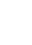 Оценка расходов (руб.), годыОценка расходов (руб.), годыОценка расходов (руб.), годыОценка расходов (руб.), годыСтатусНаименование муниципальной программы, подпрограммы муниципальной программы202320242025Итого на периодМуниципальная программа"Развитие физической культуры и спорта в ЗАТО Железногорск" Всего226 647 980,00193 801 049,00193 801 049,00614 250 078,00Муниципальная программа"Развитие физической культуры и спорта в ЗАТО Железногорск" в том числе:Муниципальная программа"Развитие физической культуры и спорта в ЗАТО Железногорск" федеральный бюджет0,000,000,000,00Муниципальная программа"Развитие физической культуры и спорта в ЗАТО Железногорск" краевой бюджет20 303 500,000,000,0020 303 500,00Муниципальная программа"Развитие физической культуры и спорта в ЗАТО Железногорск" местный бюджет206 344 480,00193 801 049,00193 801 049,00593 946 578,00Подпрограмма 1"Развитие массовой  физической культуры  и спорта"Всего106 807 554,9691 797 055,0091 797 055,00290 401 664,96Подпрограмма 1"Развитие массовой  физической культуры  и спорта"в том числе:Подпрограмма 1"Развитие массовой  физической культуры  и спорта"федеральный бюджет0,000,000,000,00Подпрограмма 1"Развитие массовой  физической культуры  и спорта"краевой бюджет9 832 900,000,000,009 832 900,00Подпрограмма 1"Развитие массовой  физической культуры  и спорта"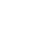 96 974 654,9691 797 055,0091 797 055,00280 568 764,96Подпрограмма 2"Развитие системы подготовки спортивного резерва"Всего117 801 590,30100 573 979,00100 573 979,00318 949 548,30Подпрограмма 2"Развитие системы подготовки спортивного резерва"в том числе:Подпрограмма 2"Развитие системы подготовки спортивного резерва"федеральный бюджет0,000,000,000,00Подпрограмма 2"Развитие системы подготовки спортивного резерва"краевой бюджет10 223 700,000,000,0010 223 700,00Подпрограмма 2"Развитие системы подготовки спортивного резерва"107 577 890,30100 573 979,00100 573 979,00308 725 848,30Подпрограмма 3"Развитие адаптивной физической культуры и спорта"Всего2 038 834,741 430 015,001 430 015,004 898 864,74Подпрограмма 3"Развитие адаптивной физической культуры и спорта"в том числе:Подпрограмма 3"Развитие адаптивной физической культуры и спорта"федеральный бюджет0,000,000,000,00Подпрограмма 3"Развитие адаптивной физической культуры и спорта"краевой бюджет246 900,000,000,00246 900,00Подпрограмма 3"Развитие адаптивной физической культуры и спорта"местный бюджет1 791 934,741 430 015,001 430 015,004 651 964,74Исполняющий обязанности начальника Социального отдела                                                                                           _____________      Т.Н. ШумановаИсполняющий обязанности начальника Социального отдела                                                                                           _____________      Т.Н. ШумановаИсполняющий обязанности начальника Социального отдела                                                                                           _____________      Т.Н. ШумановаИсполняющий обязанности начальника Социального отдела                                                                                           _____________      Т.Н. ШумановаИсполняющий обязанности начальника Социального отдела                                                                                           _____________      Т.Н. ШумановаИсполняющий обязанности начальника Социального отдела                                                                                           _____________      Т.Н. ШумановаИсполняющий обязанности начальника Социального отдела                                                                                           _____________      Т.Н. ШумановаПриложение № 3Приложение № 3Приложение № 3Приложение № 3к постановлению Администрациик постановлению Администрациик постановлению Администрациик постановлению АдминистрацииЗАТО г.ЖелезногорскЗАТО г.Железногорскот 03.11.2023 № 2231от 03.11.2023 № 2231от 03.11.2023 № 2231Приложение № 2Приложение № 2Приложение № 2Приложение № 2к подпрограмме 1 «Развитие массовой физической культуры и спорта»к подпрограмме 1 «Развитие массовой физической культуры и спорта»к подпрограмме 1 «Развитие массовой физической культуры и спорта»к подпрограмме 1 «Развитие массовой физической культуры и спорта»Перечень мероприятий подпрограммыПеречень мероприятий подпрограммыПеречень мероприятий подпрограммыПеречень мероприятий подпрограммыПеречень мероприятий подпрограммыПеречень мероприятий подпрограммыПеречень мероприятий подпрограммыПеречень мероприятий подпрограммыПеречень мероприятий подпрограммыПеречень мероприятий подпрограммыПеречень мероприятий подпрограммыЦели, задачи, мероприятия подпрограммыНаименование главного распорядителя бюджетных средствКБК<*>КБК<*>КБК<*>КБК<*>Расходы, рублейРасходы, рублейРасходы, рублейРасходы, рублейОжидаемый результат от реализации подпрограммного мероприятия (в натуральном выражении)Цели, задачи, мероприятия подпрограммыНаименование главного распорядителя бюджетных средствКБК<*>КБК<*>КБК<*>КБК<*>Расходы, рублейРасходы, рублейРасходы, рублейРасходы, рублейОжидаемый результат от реализации подпрограммного мероприятия (в натуральном выражении)Цели, задачи, мероприятия подпрограммыНаименование главного распорядителя бюджетных средствКЦСРКВСРКФСРКВР202320242025Итого на периодОжидаемый результат от реализации подпрограммного мероприятия (в натуральном выражении)Цели, задачи, мероприятия подпрограммыНаименование главного распорядителя бюджетных средствКЦСРКВСРКФСРКВР202320242025Итого на периодОжидаемый результат от реализации подпрограммного мероприятия (в натуральном выражении)Цель подпрограммы: Обеспечение условий для развития на территории ЗАТО Железногорск физической культуры, школьного спорта и массового спорта, организация проведения официальных физкультурно-оздоровительных и спортивных мероприятий городского округаЦель подпрограммы: Обеспечение условий для развития на территории ЗАТО Железногорск физической культуры, школьного спорта и массового спорта, организация проведения официальных физкультурно-оздоровительных и спортивных мероприятий городского округаЦель подпрограммы: Обеспечение условий для развития на территории ЗАТО Железногорск физической культуры, школьного спорта и массового спорта, организация проведения официальных физкультурно-оздоровительных и спортивных мероприятий городского округаЦель подпрограммы: Обеспечение условий для развития на территории ЗАТО Железногорск физической культуры, школьного спорта и массового спорта, организация проведения официальных физкультурно-оздоровительных и спортивных мероприятий городского округаЦель подпрограммы: Обеспечение условий для развития на территории ЗАТО Железногорск физической культуры, школьного спорта и массового спорта, организация проведения официальных физкультурно-оздоровительных и спортивных мероприятий городского округаЦель подпрограммы: Обеспечение условий для развития на территории ЗАТО Железногорск физической культуры, школьного спорта и массового спорта, организация проведения официальных физкультурно-оздоровительных и спортивных мероприятий городского округаЦель подпрограммы: Обеспечение условий для развития на территории ЗАТО Железногорск физической культуры, школьного спорта и массового спорта, организация проведения официальных физкультурно-оздоровительных и спортивных мероприятий городского округаЦель подпрограммы: Обеспечение условий для развития на территории ЗАТО Железногорск физической культуры, школьного спорта и массового спорта, организация проведения официальных физкультурно-оздоровительных и спортивных мероприятий городского округаЦель подпрограммы: Обеспечение условий для развития на территории ЗАТО Железногорск физической культуры, школьного спорта и массового спорта, организация проведения официальных физкультурно-оздоровительных и спортивных мероприятий городского округаЦель подпрограммы: Обеспечение условий для развития на территории ЗАТО Железногорск физической культуры, школьного спорта и массового спорта, организация проведения официальных физкультурно-оздоровительных и спортивных мероприятий городского округаЦель подпрограммы: Обеспечение условий для развития на территории ЗАТО Железногорск физической культуры, школьного спорта и массового спорта, организация проведения официальных физкультурно-оздоровительных и спортивных мероприятий городского округаЗадача 1: Обеспечение доступа к объектам спорта;  проведение занятий физкультурно-спортивной направленности по месту проживания граждан
Задача 2: Организация и проведение официальных спортивных, физкультурных (физкультурно-оздоровительных) мероприятий
Задача 3: Организация мероприятий по подготовке спортивных сборных командЗадача 1: Обеспечение доступа к объектам спорта;  проведение занятий физкультурно-спортивной направленности по месту проживания граждан
Задача 2: Организация и проведение официальных спортивных, физкультурных (физкультурно-оздоровительных) мероприятий
Задача 3: Организация мероприятий по подготовке спортивных сборных командЗадача 1: Обеспечение доступа к объектам спорта;  проведение занятий физкультурно-спортивной направленности по месту проживания граждан
Задача 2: Организация и проведение официальных спортивных, физкультурных (физкультурно-оздоровительных) мероприятий
Задача 3: Организация мероприятий по подготовке спортивных сборных командЗадача 1: Обеспечение доступа к объектам спорта;  проведение занятий физкультурно-спортивной направленности по месту проживания граждан
Задача 2: Организация и проведение официальных спортивных, физкультурных (физкультурно-оздоровительных) мероприятий
Задача 3: Организация мероприятий по подготовке спортивных сборных командЗадача 1: Обеспечение доступа к объектам спорта;  проведение занятий физкультурно-спортивной направленности по месту проживания граждан
Задача 2: Организация и проведение официальных спортивных, физкультурных (физкультурно-оздоровительных) мероприятий
Задача 3: Организация мероприятий по подготовке спортивных сборных командЗадача 1: Обеспечение доступа к объектам спорта;  проведение занятий физкультурно-спортивной направленности по месту проживания граждан
Задача 2: Организация и проведение официальных спортивных, физкультурных (физкультурно-оздоровительных) мероприятий
Задача 3: Организация мероприятий по подготовке спортивных сборных командЗадача 1: Обеспечение доступа к объектам спорта;  проведение занятий физкультурно-спортивной направленности по месту проживания граждан
Задача 2: Организация и проведение официальных спортивных, физкультурных (физкультурно-оздоровительных) мероприятий
Задача 3: Организация мероприятий по подготовке спортивных сборных командЗадача 1: Обеспечение доступа к объектам спорта;  проведение занятий физкультурно-спортивной направленности по месту проживания граждан
Задача 2: Организация и проведение официальных спортивных, физкультурных (физкультурно-оздоровительных) мероприятий
Задача 3: Организация мероприятий по подготовке спортивных сборных командЗадача 1: Обеспечение доступа к объектам спорта;  проведение занятий физкультурно-спортивной направленности по месту проживания граждан
Задача 2: Организация и проведение официальных спортивных, физкультурных (физкультурно-оздоровительных) мероприятий
Задача 3: Организация мероприятий по подготовке спортивных сборных командЗадача 1: Обеспечение доступа к объектам спорта;  проведение занятий физкультурно-спортивной направленности по месту проживания граждан
Задача 2: Организация и проведение официальных спортивных, физкультурных (физкультурно-оздоровительных) мероприятий
Задача 3: Организация мероприятий по подготовке спортивных сборных командЗадача 1: Обеспечение доступа к объектам спорта;  проведение занятий физкультурно-спортивной направленности по месту проживания граждан
Задача 2: Организация и проведение официальных спортивных, физкультурных (физкультурно-оздоровительных) мероприятий
Задача 3: Организация мероприятий по подготовке спортивных сборных командМероприятие 1.1. Оказание услуг (выполнение работ) физкультурно-спортивными учреждениямиАдминистрация ЗАТО                          г. Железногорск0910000210009XX79 803 277,9671 647 133,0071 647 133,00223 097 543,96Выполнение МАУ «КОСС» муниципальных работ в рамках установленного учредителем муниципального задания: 128 штук в год; участие спортивных сборных команд ЗАТО Железногорск в выездных спортивных соревнованиях: не менее 700 человек в годМероприятие 1.1. Оказание услуг (выполнение работ) физкультурно-спортивными учреждениямиАдминистрация ЗАТО                          г. Железногорск0910000210009110262079 803 277,9671 647 133,0071 647 133,00223 097 543,96Выполнение МАУ «КОСС» муниципальных работ в рамках установленного учредителем муниципального задания: 128 штук в год; участие спортивных сборных команд ЗАТО Железногорск в выездных спортивных соревнованиях: не менее 700 человек в годМероприятие 1.2. Проведение занятий в клубах по месту жительства физкультурно-спортивными организациями, реализующими программы спортивной подготовкиАдминистрация ЗАТО                          г. Железногорск0910000220009XX9 029 702,008 767 682,008 767 682,0026 565 066,00Проведение занятий в спортивных клубах по месту жительства физкультурно-спортивными организациями, реализующими программы спортивной подготовки:  2023 году - 4621 шт. в год., в 2024 году - 4621 шт. в год, в 2025 году - 4621 шт. в год. Мероприятие 1.2. Проведение занятий в клубах по месту жительства физкультурно-спортивными организациями, реализующими программы спортивной подготовкиАдминистрация ЗАТО                          г. Железногорск091000022000911026105 104 422,004 842 402,004 842 402,0014 789 226,00Проведение занятий в спортивных клубах по месту жительства физкультурно-спортивными организациями, реализующими программы спортивной подготовки:  2023 году - 4621 шт. в год., в 2024 году - 4621 шт. в год, в 2025 году - 4621 шт. в год. Мероприятие 1.2. Проведение занятий в клубах по месту жительства физкультурно-спортивными организациями, реализующими программы спортивной подготовкиАдминистрация ЗАТО                          г. Железногорск091000022000911026203 925 280,003 925 280,003 925 280,0011 775 840,00Проведение занятий в спортивных клубах по месту жительства физкультурно-спортивными организациями, реализующими программы спортивной подготовки:  2023 году - 4621 шт. в год., в 2024 году - 4621 шт. в год, в 2025 году - 4621 шт. в год. Мероприятие 1.3. Проведение занятий физкультурно-спортивной направленности по месту проживания гражданАдминистрация ЗАТО                          г. Железногорск0910000250009XX3 362 502,006 831 387,006 831 387,0017 025 276,00Проведение занятий физкультурно-спортивной направленности по месту проживания граждан в 2023 году - 2500 шт. в год., в 2024 году - 2500 шт. в год, в 2025 году - 2500 шт. в год. Мероприятие 1.3. Проведение занятий физкультурно-спортивной направленности по месту проживания гражданАдминистрация ЗАТО                          г. Железногорск091000025000911026203 362 502,006 831 387,006 831 387,0017 025 276,00Проведение занятий физкультурно-спортивной направленности по месту проживания граждан в 2023 году - 2500 шт. в год., в 2024 году - 2500 шт. в год, в 2025 году - 2500 шт. в год. Задача 4: Обеспечение эффективного управления отраслью «Физическая культура и спорт»Задача 4: Обеспечение эффективного управления отраслью «Физическая культура и спорт»Задача 4: Обеспечение эффективного управления отраслью «Физическая культура и спорт»Задача 4: Обеспечение эффективного управления отраслью «Физическая культура и спорт»Задача 4: Обеспечение эффективного управления отраслью «Физическая культура и спорт»Задача 4: Обеспечение эффективного управления отраслью «Физическая культура и спорт»Задача 4: Обеспечение эффективного управления отраслью «Физическая культура и спорт»Задача 4: Обеспечение эффективного управления отраслью «Физическая культура и спорт»Задача 4: Обеспечение эффективного управления отраслью «Физическая культура и спорт»Задача 4: Обеспечение эффективного управления отраслью «Физическая культура и спорт»Задача 4: Обеспечение эффективного управления отраслью «Физическая культура и спорт»Мероприятие 4.1. Оказание содействия в реализации мероприятий по развитию физической культуры и спорта в ЗАТО ЖелезногорскАдминистрация ЗАТО                          г. Железногорск0910000060009ХХ4 688 773,004 550 853,004 550 853,0013 790 479,00Выполнение мероприятий по развитию физической культуры и спорта в ЗАТО Железногорск, запланированные муниципальной программойМероприятие 4.1. Оказание содействия в реализации мероприятий по развитию физической культуры и спорта в ЗАТО ЖелезногорскАдминистрация ЗАТО                          г. Железногорск0910000060009ХХ4 688 773,004 550 853,004 550 853,0013 790 479,00Выполнение мероприятий по развитию физической культуры и спорта в ЗАТО Железногорск, запланированные муниципальной программойМероприятие 4.1. Оказание содействия в реализации мероприятий по развитию физической культуры и спорта в ЗАТО ЖелезногорскАдминистрация ЗАТО                          г. Железногорск091000006000911051104 562 273,004 424 353,004 424 353,0013 410 979,00Выполнение мероприятий по развитию физической культуры и спорта в ЗАТО Железногорск, запланированные муниципальной программойМероприятие 4.1. Оказание содействия в реализации мероприятий по развитию физической культуры и спорта в ЗАТО ЖелезногорскАдминистрация ЗАТО                          г. Железногорск09100000600091105240124 500,00124 500,00124 500,00373 500,00Выполнение мероприятий по развитию физической культуры и спорта в ЗАТО Железногорск, запланированные муниципальной программойМероприятие 4.1. Оказание содействия в реализации мероприятий по развитию физической культуры и спорта в ЗАТО ЖелезногорскАдминистрация ЗАТО                          г. Железногорск091000006000911058502 000,002 000,002 000,006 000,00Выполнение мероприятий по развитию физической культуры и спорта в ЗАТО Железногорск, запланированные муниципальной программойЦели, задачи, мероприятия подпрограммыНаименование главного распорядителя бюджетных средствКБК<*>КБК<*>КБК<*>КБК<*>Расходы, рублейРасходы, рублейРасходы, рублейРасходы, рублейОжидаемый результат от реализации подпрограммного мероприятия (в натуральном выражении)Цели, задачи, мероприятия подпрограммыНаименование главного распорядителя бюджетных средствКБК<*>КБК<*>КБК<*>КБК<*>Расходы, рублейРасходы, рублейРасходы, рублейРасходы, рублейОжидаемый результат от реализации подпрограммного мероприятия (в натуральном выражении)Цели, задачи, мероприятия подпрограммыНаименование главного распорядителя бюджетных средствКЦСРКВСРКФСРКВР202320242025Итого на периодОжидаемый результат от реализации подпрограммного мероприятия (в натуральном выражении)Задача 5: Обеспечение безопасных и комфортных условий на муниципальных объектах спорта; укрепление материально-технической базы муниципальных учреждений физкультурно-спортивной направленностиЗадача 5: Обеспечение безопасных и комфортных условий на муниципальных объектах спорта; укрепление материально-технической базы муниципальных учреждений физкультурно-спортивной направленностиЗадача 5: Обеспечение безопасных и комфортных условий на муниципальных объектах спорта; укрепление материально-технической базы муниципальных учреждений физкультурно-спортивной направленностиЗадача 5: Обеспечение безопасных и комфортных условий на муниципальных объектах спорта; укрепление материально-технической базы муниципальных учреждений физкультурно-спортивной направленностиЗадача 5: Обеспечение безопасных и комфортных условий на муниципальных объектах спорта; укрепление материально-технической базы муниципальных учреждений физкультурно-спортивной направленностиЗадача 5: Обеспечение безопасных и комфортных условий на муниципальных объектах спорта; укрепление материально-технической базы муниципальных учреждений физкультурно-спортивной направленностиЗадача 5: Обеспечение безопасных и комфортных условий на муниципальных объектах спорта; укрепление материально-технической базы муниципальных учреждений физкультурно-спортивной направленностиЗадача 5: Обеспечение безопасных и комфортных условий на муниципальных объектах спорта; укрепление материально-технической базы муниципальных учреждений физкультурно-спортивной направленностиЗадача 5: Обеспечение безопасных и комфортных условий на муниципальных объектах спорта; укрепление материально-технической базы муниципальных учреждений физкультурно-спортивной направленностиЗадача 5: Обеспечение безопасных и комфортных условий на муниципальных объектах спорта; укрепление материально-технической базы муниципальных учреждений физкультурно-спортивной направленностиЗадача 5: Обеспечение безопасных и комфортных условий на муниципальных объектах спорта; укрепление материально-технической базы муниципальных учреждений физкультурно-спортивной направленностиМероприятие 5.1.                                                       Расходы на поддержку физкультурно-спортивных клубов по месту жительстваАдминистрация ЗАТО                          г. Железногорск09100S4180009XX883 800,000,000,00883 800,00Приобретение спортивного оборудования и (или) инвентаря, наградной продукции для проведения физкультурно-спортивных мероприятий, состоящих в календарном плане физкультурно-спортивных клубов по месту жительства Мероприятие 5.1.                                                       Расходы на поддержку физкультурно-спортивных клубов по месту жительстваАдминистрация ЗАТО                          г. Железногорск09100S41800091102620883 800,000,000,00883 800,00Приобретение спортивного оборудования и (или) инвентаря, наградной продукции для проведения физкультурно-спортивных мероприятий, состоящих в календарном плане физкультурно-спортивных клубов по месту жительства Мероприятие 5.2.                                                       Расходы на устройство плоскостных спортивных сооружений в сельской местностиАдминистрация ЗАТО                          г. Железногорск09100S8450009XX4 040 000,000,000,004 040 000,00Расходы на устройство комплексной площадки для подвижных игр (Красноярский край, ЗАТО Железногорск, пос. Тартат, ул. 40 лет Октября, 9). ЕПС 28Мероприятие 5.2.                                                       Расходы на устройство плоскостных спортивных сооружений в сельской местностиАдминистрация ЗАТО                          г. Железногорск09100S845000911026204 040 000,000,000,004 040 000,00Расходы на устройство комплексной площадки для подвижных игр (Красноярский край, ЗАТО Железногорск, пос. Тартат, ул. 40 лет Октября, 9). ЕПС 28Мероприятие 5.3.                                                       Расходы на модернизацию и укрепление материально-технической базы муниципальных физкультурно-спортивных организаций и муниципальных образовательных организаций, осуществляющих деятельность в области физической культуры и спортаАдминистрация ЗАТО                          г. Железногорск09100S4370009XX4 999 500,000,000,004 999 500,00Выполнение работ по ремонту хоккейной коробки: г. Железногорск, ул. Ленина, 30Мероприятие 5.3.                                                       Расходы на модернизацию и укрепление материально-технической базы муниципальных физкультурно-спортивных организаций и муниципальных образовательных организаций, осуществляющих деятельность в области физической культуры и спортаАдминистрация ЗАТО                          г. Железногорск09100S437000911026204 999 500,000,000,004 999 500,00Выполнение работ по ремонту хоккейной коробки: г. Железногорск, ул. Ленина, 30В том числе :Главный распорядитель                             бюджетных средствАдминистрация ЗАТО                          г. Железногорск0910000000009ХX106 807 554,9691 797 055,0091 797 055,00290 401 664,96<*> - КБК - коды бюджетной классификации<*> - КБК - коды бюджетной классификацииКЦСР - код целевой статьи расходовКЦСР - код целевой статьи расходовКВСР - код главного распорядителя бюджетных средствКВСР - код главного распорядителя бюджетных средствКФСР - код раздела, подразделаКФСР - код раздела, подразделаКВР - код вида расходовКВР - код вида расходовИсполняющий обязанности начальника Социального отдела                                                                              ___________        Т.Н. Шуманова                      Исполняющий обязанности начальника Социального отдела                                                                              ___________        Т.Н. Шуманова                      Исполняющий обязанности начальника Социального отдела                                                                              ___________        Т.Н. Шуманова                      Исполняющий обязанности начальника Социального отдела                                                                              ___________        Т.Н. Шуманова                      Исполняющий обязанности начальника Социального отдела                                                                              ___________        Т.Н. Шуманова                      Исполняющий обязанности начальника Социального отдела                                                                              ___________        Т.Н. Шуманова                      Исполняющий обязанности начальника Социального отдела                                                                              ___________        Т.Н. Шуманова                      Исполняющий обязанности начальника Социального отдела                                                                              ___________        Т.Н. Шуманова                      Исполняющий обязанности начальника Социального отдела                                                                              ___________        Т.Н. Шуманова                      Исполняющий обязанности начальника Социального отдела                                                                              ___________        Т.Н. Шуманова                      Исполняющий обязанности начальника Социального отдела                                                                              ___________        Т.Н. Шуманова                      Приложение № 4Приложение № 4Приложение № 4Приложение № 4к постановлению Администрациик постановлению Администрациик постановлению Администрациик постановлению АдминистрацииЗАТО г.ЖелезногорскЗАТО г.Железногорскот 03.11.2023 № 2231от 03.11.2023 № 2231от 03.11.2023 № 2231Приложение № 2Приложение № 2Приложение № 2Приложение № 2к подпрограмме 2 «Развитие системы подготовки спортивного резерва»к подпрограмме 2 «Развитие системы подготовки спортивного резерва»к подпрограмме 2 «Развитие системы подготовки спортивного резерва»к подпрограмме 2 «Развитие системы подготовки спортивного резерва»Перечень мероприятий подпрограммыПеречень мероприятий подпрограммыПеречень мероприятий подпрограммыПеречень мероприятий подпрограммыПеречень мероприятий подпрограммыПеречень мероприятий подпрограммыПеречень мероприятий подпрограммыПеречень мероприятий подпрограммыПеречень мероприятий подпрограммыПеречень мероприятий подпрограммыПеречень мероприятий подпрограммыЦели, задачи, мероприятия подпрограммыНаименование главного распорядителя бюджетных средствКБК <*>КБК <*>КБК <*>КБК <*>Расходы, рублейРасходы, рублейРасходы, рублейРасходы, рублейОжидаемый результат от реализации подпрограммного мероприятия ( в натуральном выражении)Цели, задачи, мероприятия подпрограммыНаименование главного распорядителя бюджетных средствКБК <*>КБК <*>КБК <*>КБК <*>Расходы, рублейРасходы, рублейРасходы, рублейРасходы, рублейОжидаемый результат от реализации подпрограммного мероприятия ( в натуральном выражении)Цели, задачи, мероприятия подпрограммыНаименование главного распорядителя бюджетных средствКЦСРКВСРКФСРКВР202320242025Итого на периодОжидаемый результат от реализации подпрограммного мероприятия ( в натуральном выражении)Цели, задачи, мероприятия подпрограммыНаименование главного распорядителя бюджетных средствКЦСРКВСРКФСРКВР202320242025Итого на периодОжидаемый результат от реализации подпрограммного мероприятия ( в натуральном выражении)Цель подпрограммы: Обеспечение условий для реализации программ спортивной подготовки по видам спорта в соответствии с требованиями федеральных стандартов спортивной подготовки и создание условий для формирования, подготовки и сохранения спортивного резерваЦель подпрограммы: Обеспечение условий для реализации программ спортивной подготовки по видам спорта в соответствии с требованиями федеральных стандартов спортивной подготовки и создание условий для формирования, подготовки и сохранения спортивного резерваЦель подпрограммы: Обеспечение условий для реализации программ спортивной подготовки по видам спорта в соответствии с требованиями федеральных стандартов спортивной подготовки и создание условий для формирования, подготовки и сохранения спортивного резерваЦель подпрограммы: Обеспечение условий для реализации программ спортивной подготовки по видам спорта в соответствии с требованиями федеральных стандартов спортивной подготовки и создание условий для формирования, подготовки и сохранения спортивного резерваЦель подпрограммы: Обеспечение условий для реализации программ спортивной подготовки по видам спорта в соответствии с требованиями федеральных стандартов спортивной подготовки и создание условий для формирования, подготовки и сохранения спортивного резерваЦель подпрограммы: Обеспечение условий для реализации программ спортивной подготовки по видам спорта в соответствии с требованиями федеральных стандартов спортивной подготовки и создание условий для формирования, подготовки и сохранения спортивного резерваЦель подпрограммы: Обеспечение условий для реализации программ спортивной подготовки по видам спорта в соответствии с требованиями федеральных стандартов спортивной подготовки и создание условий для формирования, подготовки и сохранения спортивного резерваЦель подпрограммы: Обеспечение условий для реализации программ спортивной подготовки по видам спорта в соответствии с требованиями федеральных стандартов спортивной подготовки и создание условий для формирования, подготовки и сохранения спортивного резерваЦель подпрограммы: Обеспечение условий для реализации программ спортивной подготовки по видам спорта в соответствии с требованиями федеральных стандартов спортивной подготовки и создание условий для формирования, подготовки и сохранения спортивного резерваЦель подпрограммы: Обеспечение условий для реализации программ спортивной подготовки по видам спорта в соответствии с требованиями федеральных стандартов спортивной подготовки и создание условий для формирования, подготовки и сохранения спортивного резерваЦель подпрограммы: Обеспечение условий для реализации программ спортивной подготовки по видам спорта в соответствии с требованиями федеральных стандартов спортивной подготовки и создание условий для формирования, подготовки и сохранения спортивного резерваЗадача 1: Создание условий для подготовки спортивных сборных команд городского округа ЗАТО Железногорск и участие в обеспечении подготовки спортивного резерва для спортивных сборных команд Красноярского краяЗадача 1: Создание условий для подготовки спортивных сборных команд городского округа ЗАТО Железногорск и участие в обеспечении подготовки спортивного резерва для спортивных сборных команд Красноярского краяЗадача 1: Создание условий для подготовки спортивных сборных команд городского округа ЗАТО Железногорск и участие в обеспечении подготовки спортивного резерва для спортивных сборных команд Красноярского краяЗадача 1: Создание условий для подготовки спортивных сборных команд городского округа ЗАТО Железногорск и участие в обеспечении подготовки спортивного резерва для спортивных сборных команд Красноярского краяЗадача 1: Создание условий для подготовки спортивных сборных команд городского округа ЗАТО Железногорск и участие в обеспечении подготовки спортивного резерва для спортивных сборных команд Красноярского краяЗадача 1: Создание условий для подготовки спортивных сборных команд городского округа ЗАТО Железногорск и участие в обеспечении подготовки спортивного резерва для спортивных сборных команд Красноярского краяЗадача 1: Создание условий для подготовки спортивных сборных команд городского округа ЗАТО Железногорск и участие в обеспечении подготовки спортивного резерва для спортивных сборных команд Красноярского краяЗадача 1: Создание условий для подготовки спортивных сборных команд городского округа ЗАТО Железногорск и участие в обеспечении подготовки спортивного резерва для спортивных сборных команд Красноярского краяЗадача 1: Создание условий для подготовки спортивных сборных команд городского округа ЗАТО Железногорск и участие в обеспечении подготовки спортивного резерва для спортивных сборных команд Красноярского краяЗадача 1: Создание условий для подготовки спортивных сборных команд городского округа ЗАТО Железногорск и участие в обеспечении подготовки спортивного резерва для спортивных сборных команд Красноярского краяЗадача 1: Создание условий для подготовки спортивных сборных команд городского округа ЗАТО Железногорск и участие в обеспечении подготовки спортивного резерва для спортивных сборных команд Красноярского краяМероприятие 1.1.                                  Оказание услуг (выполнение работ) муниципальными спортивными школами                 Администрация ЗАТО                          г. Железногорск0920000070009XX103 520 965,80100 573 979,00100 573 979,00304 668 923,80Сохранность контингента учащихся в муниципальных спортивных школах от первоначального комплектования - не менее 80% в год; 
доля спортсменов-разрядников, относительно общей численности занимающихся в муниципальных спортивных школах – не менее 25% в год 
 Мероприятие 1.1.                                  Оказание услуг (выполнение работ) муниципальными спортивными школами                 Администрация ЗАТО                          г. Железногорск0920000070009110361059 756 606,8058 395 731,0058 395 731,00176 548 068,80Сохранность контингента учащихся в муниципальных спортивных школах от первоначального комплектования - не менее 80% в год; 
доля спортсменов-разрядников, относительно общей численности занимающихся в муниципальных спортивных школах – не менее 25% в год 
 Мероприятие 1.1.                                  Оказание услуг (выполнение работ) муниципальными спортивными школами                 Администрация ЗАТО                          г. Железногорск0920000070009110361059 756 606,8058 395 731,0058 395 731,00176 548 068,80Сохранность контингента учащихся в муниципальных спортивных школах от первоначального комплектования - не менее 80% в год; 
доля спортсменов-разрядников, относительно общей численности занимающихся в муниципальных спортивных школах – не менее 25% в год 
 Мероприятие 1.1.                                  Оказание услуг (выполнение работ) муниципальными спортивными школами                 Администрация ЗАТО                          г. Железногорск0920000070009110361059 756 606,8058 395 731,0058 395 731,00176 548 068,80Сохранность контингента учащихся в муниципальных спортивных школах от первоначального комплектования - не менее 80% в год; 
доля спортсменов-разрядников, относительно общей численности занимающихся в муниципальных спортивных школах – не менее 25% в год 
 Мероприятие 1.1.                                  Оказание услуг (выполнение работ) муниципальными спортивными школами                 Администрация ЗАТО                          г. Железногорск0920000070009110361059 756 606,8058 395 731,0058 395 731,00176 548 068,80Сохранность контингента учащихся в муниципальных спортивных школах от первоначального комплектования - не менее 80% в год; 
доля спортсменов-разрядников, относительно общей численности занимающихся в муниципальных спортивных школах – не менее 25% в год 
 Мероприятие 1.1.                                  Оказание услуг (выполнение работ) муниципальными спортивными школами                 Администрация ЗАТО                          г. Железногорск0920000070009110362043 764 359,0042 178 248,0042 178 248,00128 120 855,00Сохранность контингента учащихся в муниципальных спортивных школах от первоначального комплектования - не менее 80% в год; 
доля спортсменов-разрядников, относительно общей численности занимающихся в муниципальных спортивных школах – не менее 25% в год 
 Мероприятие 1.2.                                          Организация оказания медицинской помощи лицам, занимающимся физической культурой и спортомАдминистрация ЗАТО                          г. Железногорск0920000030009XX3 624 978,500,000,003 624 978,50Проведение медицинского осмотра лиц, занимающихся в спортивных школах ЗАТО Железногорск, в соответствии с требованиями приказа Минздрава России от 23.10.2020 № 1144н "Об утверждении порядка организации оказания медицинской помощи лицам, занимающимся физической культурой и спортом". (МБУ ДО СШ №1, МБУ ДО СШ "Смена", МАУ ДО СШ "Юность")Мероприятие 1.2.                                          Организация оказания медицинской помощи лицам, занимающимся физической культурой и спортомАдминистрация ЗАТО                          г. Железногорск092000003000911036102 046 227,500,000,002 046 227,50Проведение медицинского осмотра лиц, занимающихся в спортивных школах ЗАТО Железногорск, в соответствии с требованиями приказа Минздрава России от 23.10.2020 № 1144н "Об утверждении порядка организации оказания медицинской помощи лицам, занимающимся физической культурой и спортом". (МБУ ДО СШ №1, МБУ ДО СШ "Смена", МАУ ДО СШ "Юность")Мероприятие 1.2.                                          Организация оказания медицинской помощи лицам, занимающимся физической культурой и спортомАдминистрация ЗАТО                          г. Железногорск092000003000911036201 578 751,000,000,001 578 751,00Проведение медицинского осмотра лиц, занимающихся в спортивных школах ЗАТО Железногорск, в соответствии с требованиями приказа Минздрава России от 23.10.2020 № 1144н "Об утверждении порядка организации оказания медицинской помощи лицам, занимающимся физической культурой и спортом". (МБУ ДО СШ №1, МБУ ДО СШ "Смена", МАУ ДО СШ "Юность")Мероприятие 1.3. Расходы на выполнение требований федеральных стандартов спортивной подготовкиАдминистрация ЗАТО                          г.  Железногорск09200S6500009XX6 507 766,000,000,006 507 766,00Расходы на выполнение требований федеральных стандартов спортивной подготовкиМероприятие 1.3. Расходы на выполнение требований федеральных стандартов спортивной подготовкиАдминистрация ЗАТО                          г.  Железногорск09200S650000911036103 213 299,000,000,003 213 299,00Расходы на выполнение требований федеральных стандартов спортивной подготовкиМероприятие 1.3. Расходы на выполнение требований федеральных стандартов спортивной подготовкиАдминистрация ЗАТО                          г.  Железногорск09200S650000911036203 294 467,000,000,003 294 467,00Расходы на выполнение требований федеральных стандартов спортивной подготовкиМероприятие 1.4. Расходы на развитие детско-юношеского спортаАдминистрация ЗАТО                          г. Железногорск09200S6540009XX4 147 880,000,000,004 147 880,00Расходы на развитие детско-юношеского спорта - в рамках реализации государственной программы "Развитие физической культуры и спорта"Мероприятие 1.4. Расходы на развитие детско-юношеского спортаАдминистрация ЗАТО                          г. Железногорск09200S654000911036103 220 064,160,000,003 220 064,16Расходы на развитие детско-юношеского спорта - в рамках реализации государственной программы "Развитие физической культуры и спорта"Мероприятие 1.4. Расходы на развитие детско-юношеского спортаАдминистрация ЗАТО                          г. Железногорск09200S65400091103620927 815,840,000,00927 815,84Расходы на развитие детско-юношеского спорта - в рамках реализации государственной программы "Развитие физической культуры и спорта"Задача 2: Осуществление полномочий по присвоению спортивных разрядов и квалификационных категорий спортивных судейЗадача 2: Осуществление полномочий по присвоению спортивных разрядов и квалификационных категорий спортивных судейЗадача 2: Осуществление полномочий по присвоению спортивных разрядов и квалификационных категорий спортивных судейЗадача 2: Осуществление полномочий по присвоению спортивных разрядов и квалификационных категорий спортивных судейЗадача 2: Осуществление полномочий по присвоению спортивных разрядов и квалификационных категорий спортивных судейЗадача 2: Осуществление полномочий по присвоению спортивных разрядов и квалификационных категорий спортивных судейЗадача 2: Осуществление полномочий по присвоению спортивных разрядов и квалификационных категорий спортивных судейЗадача 2: Осуществление полномочий по присвоению спортивных разрядов и квалификационных категорий спортивных судейЗадача 2: Осуществление полномочий по присвоению спортивных разрядов и квалификационных категорий спортивных судейЗадача 2: Осуществление полномочий по присвоению спортивных разрядов и квалификационных категорий спортивных судейЗадача 2: Осуществление полномочий по присвоению спортивных разрядов и квалификационных категорий спортивных судейМероприятие 2.1.                                         Осуществление полномочий по присвоению спортивных разрядов и квалификационных категорий спортивных судей Администрация ЗАТО                          г.  ЖелезногорскХ009ХХХХХХКоличество присвоенных спортивных разрядов: не менее 300 единиц в год; количество присвоенных квалификационных категорий спортивных судей: не менее 30 единиц в год             Итого по подпрограмме:Администрация ЗАТО                          г.  Железногорск0920000000ХХX117 801 590,30100 573 979,00100 573 979,00318 949 548,30В том числе :Главный распорядитель бюджетных средствАдминистрация ЗАТО                          г.  Железногорск0920000000009ХX117 801 590,30100 573 979,00100 573 979,00318 949 548,30<*> - КБК - коды бюджетной классификации<*> - КБК - коды бюджетной классификацииКЦСР - код целевой статьи расходовКЦСР - код целевой статьи расходовКВСР - код главного распорядителя бюджетных средствКВСР - код главного распорядителя бюджетных средствКФСР - код раздела, подразделаКФСР - код раздела, подразделаКВР - код вида расходовКВР - код вида расходовИсполняющий обязанности начальника Социального отдела                                                                                         ___________             Т.Н. Шуманова                      Исполняющий обязанности начальника Социального отдела                                                                                         ___________             Т.Н. Шуманова                      Исполняющий обязанности начальника Социального отдела                                                                                         ___________             Т.Н. Шуманова                      Исполняющий обязанности начальника Социального отдела                                                                                         ___________             Т.Н. Шуманова                      Исполняющий обязанности начальника Социального отдела                                                                                         ___________             Т.Н. Шуманова                      Исполняющий обязанности начальника Социального отдела                                                                                         ___________             Т.Н. Шуманова                      Исполняющий обязанности начальника Социального отдела                                                                                         ___________             Т.Н. Шуманова                      Исполняющий обязанности начальника Социального отдела                                                                                         ___________             Т.Н. Шуманова                      Исполняющий обязанности начальника Социального отдела                                                                                         ___________             Т.Н. Шуманова                      Исполняющий обязанности начальника Социального отдела                                                                                         ___________             Т.Н. Шуманова                      Исполняющий обязанности начальника Социального отдела                                                                                         ___________             Т.Н. Шуманова                      